Avis d’Appel d’Offres Ouvert Zone de Niono, Office du NigerAAOO N° 01/DZ-NNO 2022L’Office du Niger a obtenu des fonds de la redevance eau, afin de financer le Programme Annuel d’Entretien du réseau hydraulique de la Zone de Niono, et a l’intention d’utiliser une partie de ces fonds pour effectuer des paiements au titre des Marchés des travaux de terrassement mécanique de la Zone de Niono. L’Office du Niger sollicite des offres fermées de la part des candidats éligibles et répondant aux qualifications requises pour réaliser les travaux suivants : Travaux de terrassement en huit (08) lots :LOT 1 : Nettoyage Mécanique : LOT 2 :Déblai pour remblai ordinaire et Nettoyage Mécanique :        LOT 3 :Déblai pour remblai ordinaire et Nettoyage Mécanique :LOT 4 :Nettoyage Mécanique :LOT 5 :Nettoyage Mécanique :LOT 6 : Nettoyage Mécanique :LOT 7 :Nettoyage Mécanique :LOT 8 :Nettoyage Mécanique :Compte tenu de l’urgence et de la spécificité des travaux, un soumissionnaire peut soumissionner pour l’ensemble des lots mais ne peut bénéficier que d’un seul lot. La passation du Marché sera conduite par Appel d’Offres Ouvert tel que défini dans le Code des Marchés publics à l’article 50, et ouvert à tous les candidats éligibles.Les candidats intéressés peuvent obtenir des informations auprès de la Direction de Zone de Niono ; Tél/fax +223 21.35.21.78 à partir 23 février 2022 et prendre connaissance du document d’Appel d’Offres à l’adresse mentionnée ci-après : la Direction de Zone de Niono ; Tél/fax +223 21.35.21.78, de 08 heures 00 minute à 16 heures 00 minute du lundi au jeudi et de 08 heures 00 minute à 12 heures 00 minute le vendredi.5-          Les exigences en matière de qualifications sont : i)	 Ligne de crédit pour les Sociétés ou Entreprises anciennes : 30 000 000 de FCFA pour le lot n°1 ; 35 000 000 de F CFA pour le lot n°2 ; 50 000 000 de F CFA pour le lot n°3, 60 000 000 de F CFA pour chacun des lots n°4, n°5 et n°6 ; 70 000 000 de F CFA pour chacun des lots n°7 et 8 et pour les entreprises nouvellement créées cent millions (100 000 000) de F CFA par lot;ii)	 Avoir un chiffre d’affaires annuel moyen des trois dernières années (2018, 2019, 2020) d’un montant de cent cinquante millions (150 000 000) de F CFA ;iii)	 Deux (02) marchés similaires au cours des trois (03) dernières années (2019, 2020, 2021) avec une valeur minimum de trente millions (30 000 000) de FCFA pour les lots 1, 2 et 3, et d’une valeur minimum de cinquante millions (50 000 000) de F CFA pour les lots 4, 5, 6, 7 et 8 qui ont été exécutés de manière satisfaisante et terminés, pour l’essentiel, et qui sont similaires aux travaux proposés. la liste du matériel pour les lots 1 ;2 et 3Matériels pour le lot 4 ;5 ;6 ;7 et 8 Personnel Voir le DPAO pour les informations concernant la liste du matériel et du personnel nécessaires à l’exécution efficace des travaux.Les candidats intéressés peuvent consulter gratuitement le Dossier d’Appel d’Offres complet ou le retirer contre paiement en espèce d’une somme non remboursable de (cent cinquante mille) 150 000 FCFA à l’adresse mentionnée ci-après : Secrétariat de la Direction de Zone de Niono ; Tél/fax +223 21.35.21.78. La méthode de paiement sera en espèce. Le Dossier d’Appel d’offres sera adressé au Directeur de Zone et déposé au secrétariat de la Direction de Zone de Niono sous pli fermé.7. Les offres devront être soumises à l’adresse ci-après : « A Monsieur le Directeur de Zone de Niono « A n'ouvrir qu'en séance publique » « Appel d'Offres AAOO N°01DZ/NNO, relatif aux travaux d'entretien périodique de la Zone de Niono, Exercice 2022 ; Tél/fax +223 21.35.21.78 » au plus tard le 14 Mars 2022 à 09h30mn. Les offres qui ne parviendront pas aux heures et dates ci-dessus, indiquées, seront purement et simplement rejetées et retournées sans être ouvertes. 8. Les offres doivent comprendre une caution bancaire de soumission, d’un montant de :Sept cent quatre mille trois cent soixante-quinze (704 375) F CFA pour le lot n°1 ;Neuf cent soixante-dix-neuf mille sept cent cinquante (979 750) F CFA pour le lot n°2 ;Un million soixante-treize mille cent vingt-cinq (1 073 125) F CFA pour le lot n°3 ;Un million deux cent cinquante mille (1 250 000) F CFA pour le lot n°4 ;Un million deux cent cinquante un mille deux cent cinquante (1 251 250) F CFA pour le lot n°5 ;Un million trois cent douze mille cinq cents (1 312 500) F CFA pour le lot n°6 ;Un million cinq cent vingt-six mille cent soixante-quinze (1 526 175) F CFA pour le lot n°7 ;Un million cinq cent quarante mille (1 540 000) F CFA pour le lot n°8 ;Les chèques certifiés et les chèques ordinaires ne sont pas acceptés.La caution bancaire doit être ferme et fournie conformément au modèle indiqué dans le DAO.Les Soumissionnaires resteront engagés par leurs offres pendant une période de Quatre-vingt-dix (90 jours) à compter de la date limite du dépôt des offres comme spécifiées au point 19.1 des IC et au DPAO.Les offres seront ouvertes en présence des représentants des soumissionnaires qui souhaiteront assister à l’ouverture des plis le 14 Mars 2022 à 09h30mn à l’adresse suivante : la salle de réunion de la direction de zone de Niono            Niono, le 21/02/2022							                              Le Directeur de Zone                                                                                                                    Sékou Ibrahima BARRYMINISTERE DU DEVELOPPEMENT                   RURAL                          ……………      OFFICE DU NIGER                …………….             ZONE DE NIONO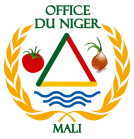 REPUBLIQUE DU MALIUn Peuple - Un But - Une Foi             Partiteur KL0      Nettoyage mécanique sur 5 050 ml             Drain NG1          Nettoyage mécanique sur 2 350ml             Partiteur KO1     Nettoyage mécanique sur 1 660ml             IndSiphon Kouyan Coura      Déblai /remblai ordinaire sur 1 900ml             Partiteur K3                            Nettoyage mécanique sur 3 600ml             Distributeur Rétail IV             Rechargement. Ponctuel en banco compacté sur 1 055ml            S/Partiteur KL4-1D                       Déblai /remblai compacté sur 650ml            S/Partiteur KL4-1G                       Déblai /remblai compacté sur 560ml             Digue en terre du Distributeur. Rétail au drain NG2 Déblai/remblai compacté sur 1 100 ml Partiteur N1                Nettoyage   mécanique sur 3 150ml             Drain Rétail – Niono                      Nettoyage mécanique sur 13 000ml             Drain Principal de Siébougou     Nettoyage mécanique sur 13 000ml            Canal Gruber Nord2                    Nettoyage mécanique sur 7 500ml             Drain Principal de Kouyan        Nettoyage mécanique sur 18 360ml             Drain Gruber Niono                  Nettoyage mécanique sur 16 000 mlNo.Type et caractéristiques du matérielNombre minimum requis1Pelle mécanique>= 200 CV22Bulldozer, 200 à 500 CV13 Grader, 100 à 140CV14Compacteur Rouleau lisse Vibrant ou Pied de mouton15Véhicule de chantierAu moins un (01)No.Type et caractéristiques du matérielNombre minimum requis1Pelle mécanique longue flèche 22Véhicule de chantierAu moins un (01)No.PositionExpérience globale en travaux (années)Expérience dans des travaux similaires (Nombre)1Un (01) Directeur des travaux  (Ingénieur du GC, GR ou Hydraulicien)05032Deux (02) Chefs de chantier(Technicien du GC, GR ou Hydraulicien). 05033Un Technicien Topo0503